Figure 8.2.2.1 - Albany Creek 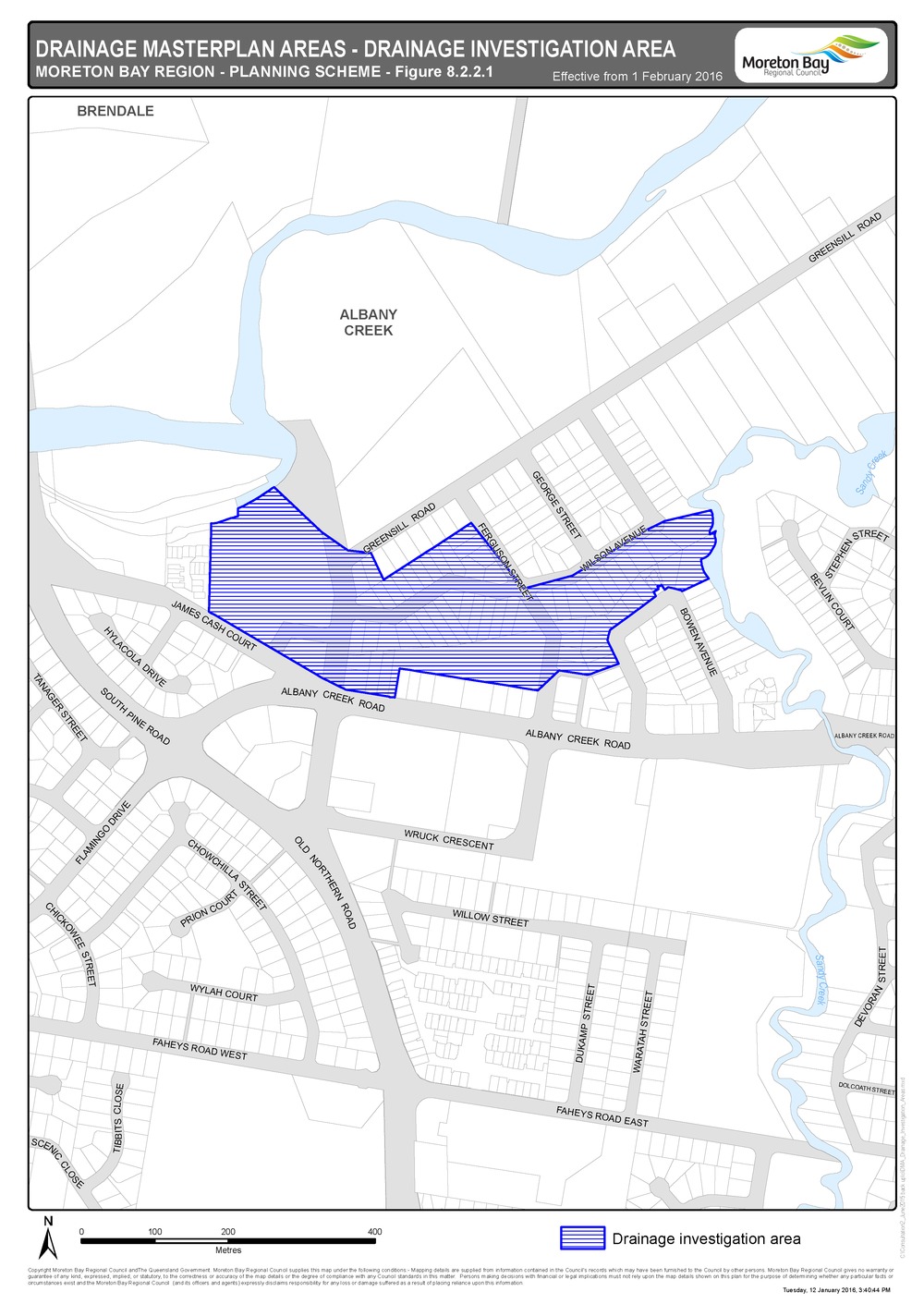 Figure 8.2.2.2 - Clontarf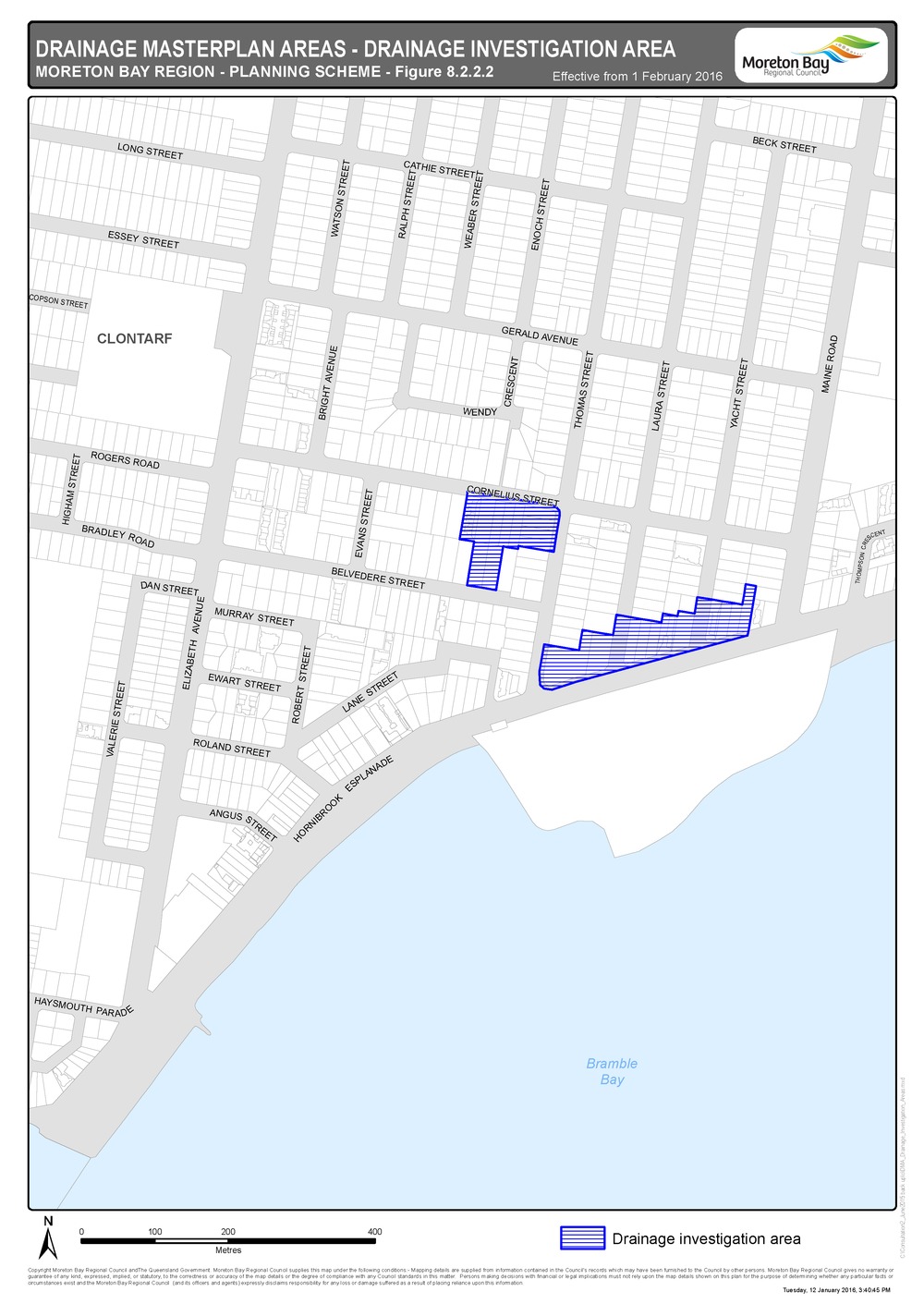 Figure 8.2.2.3 - Woody Point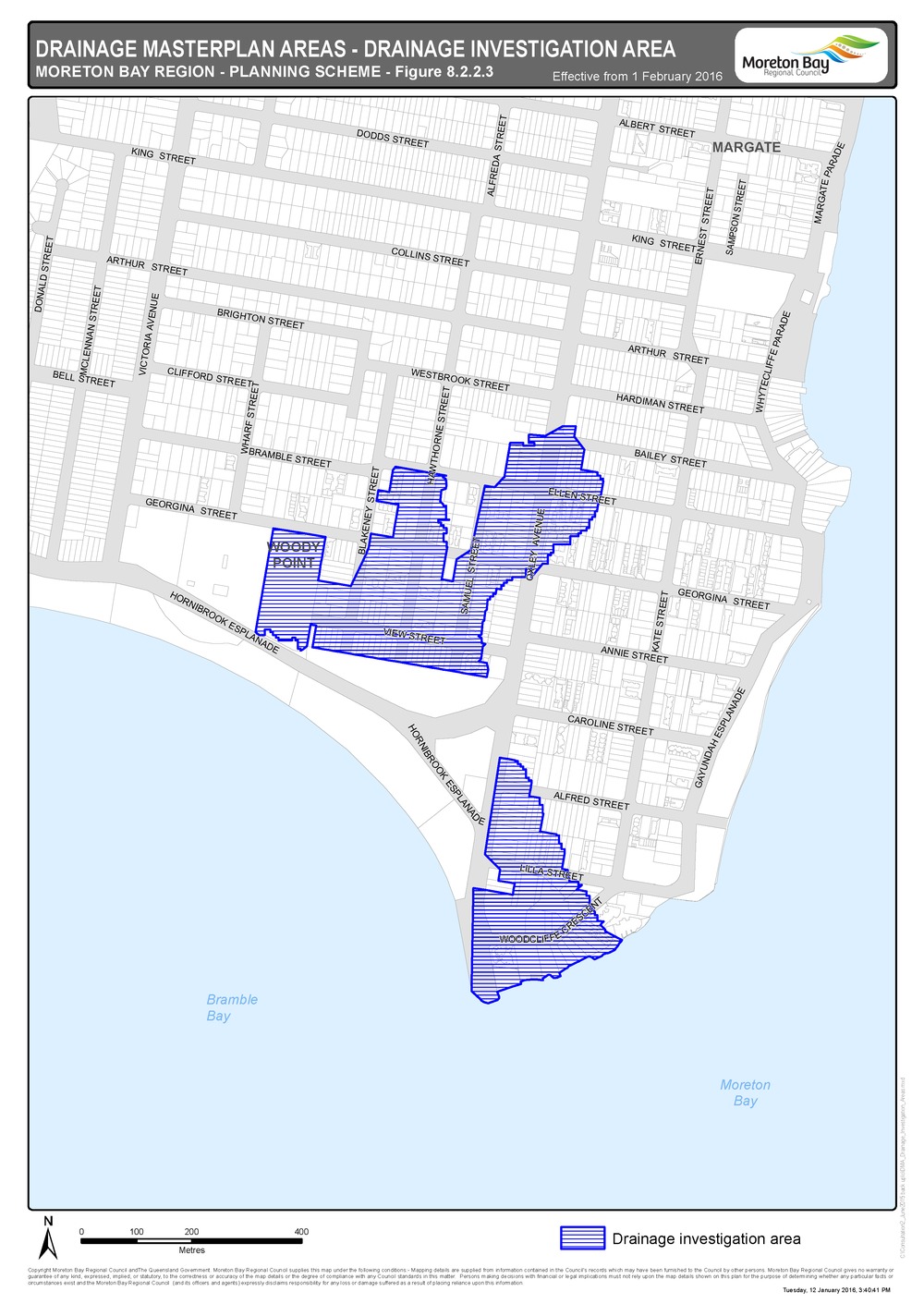 Figure 8.2.2.4 - Margate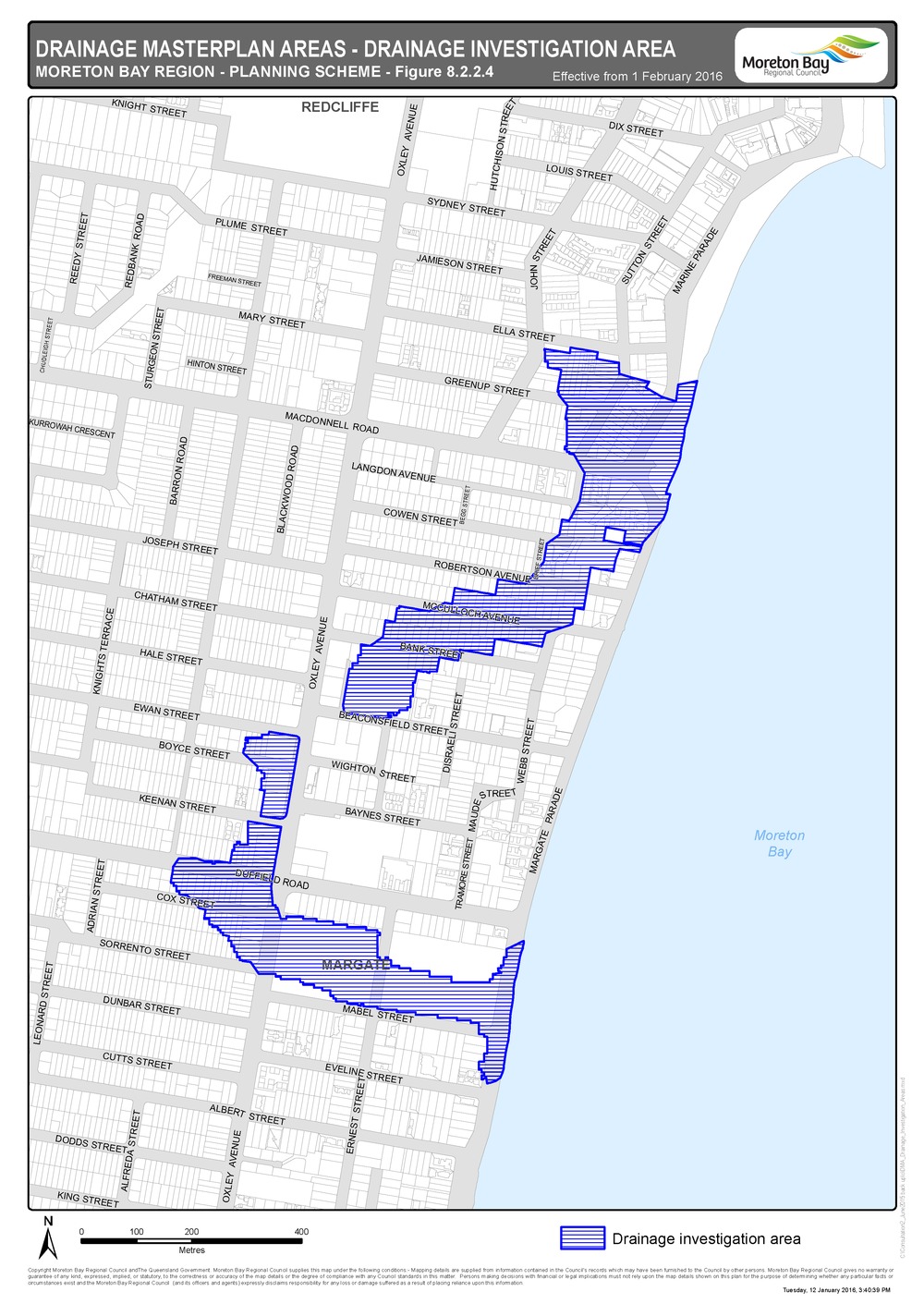 Figure 8.2.2.5 - Redcliffe - Scarborough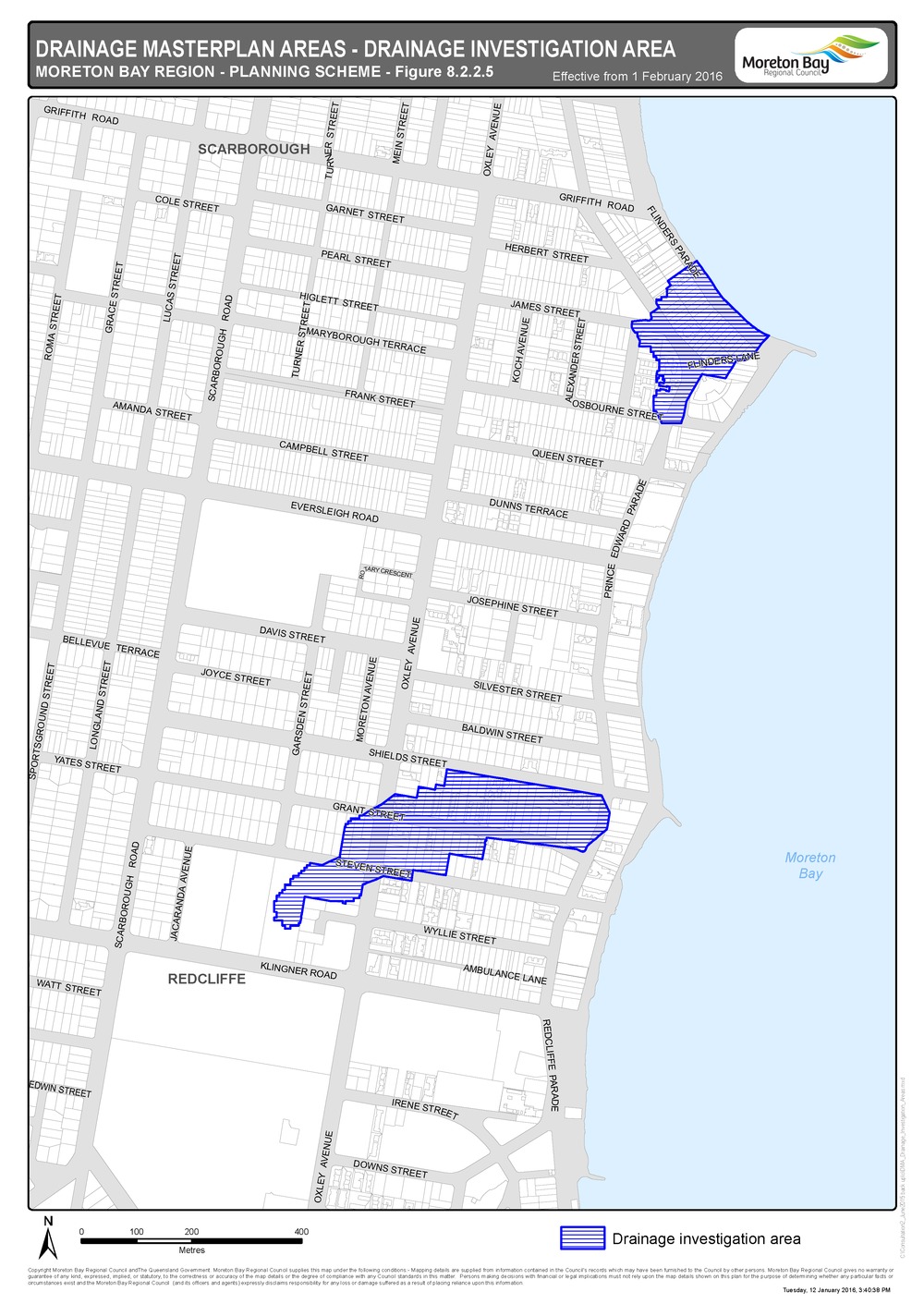 Figure 8.2.2.6 - Scarborough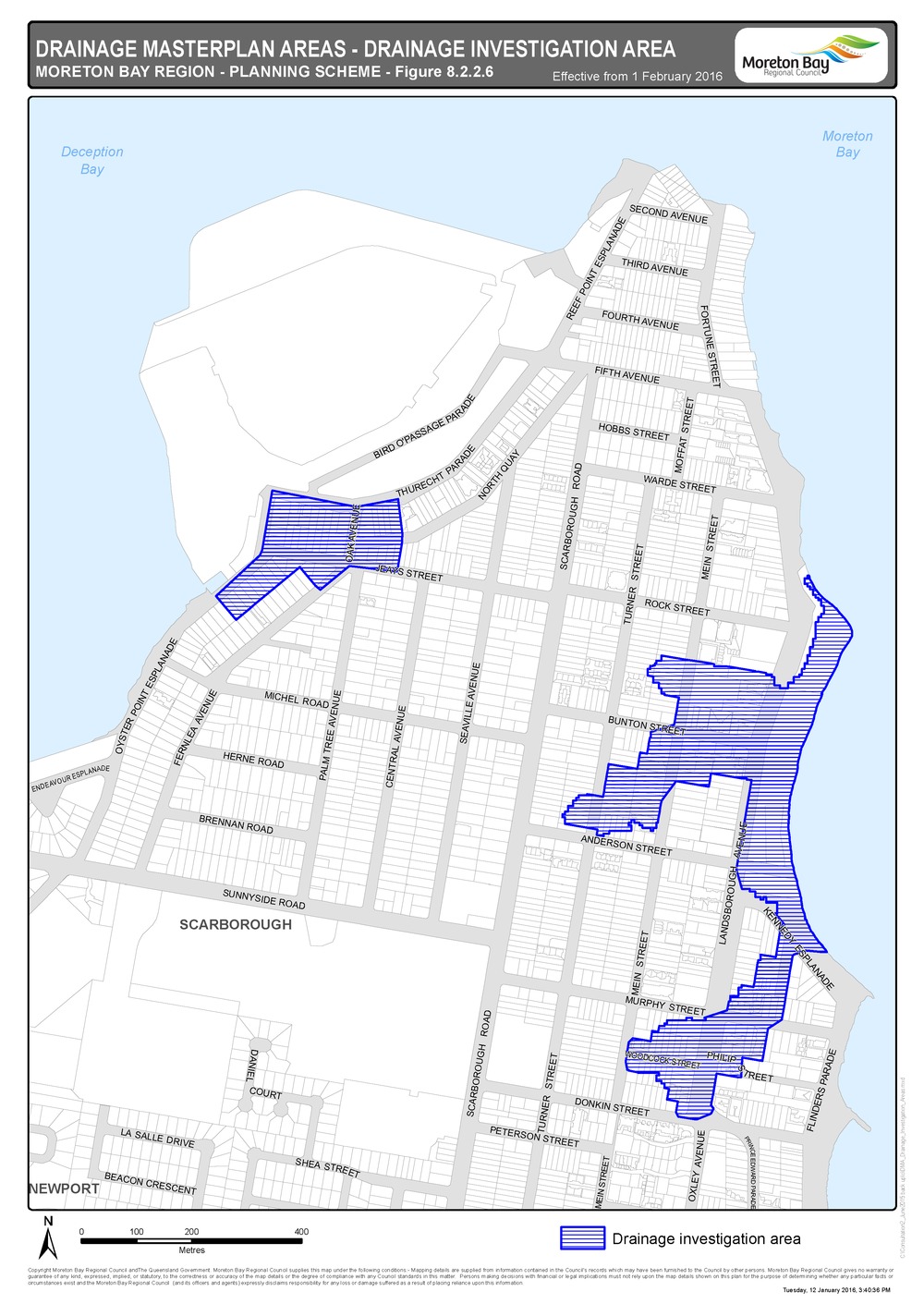 Figure 8.2.2.7 - Rothwell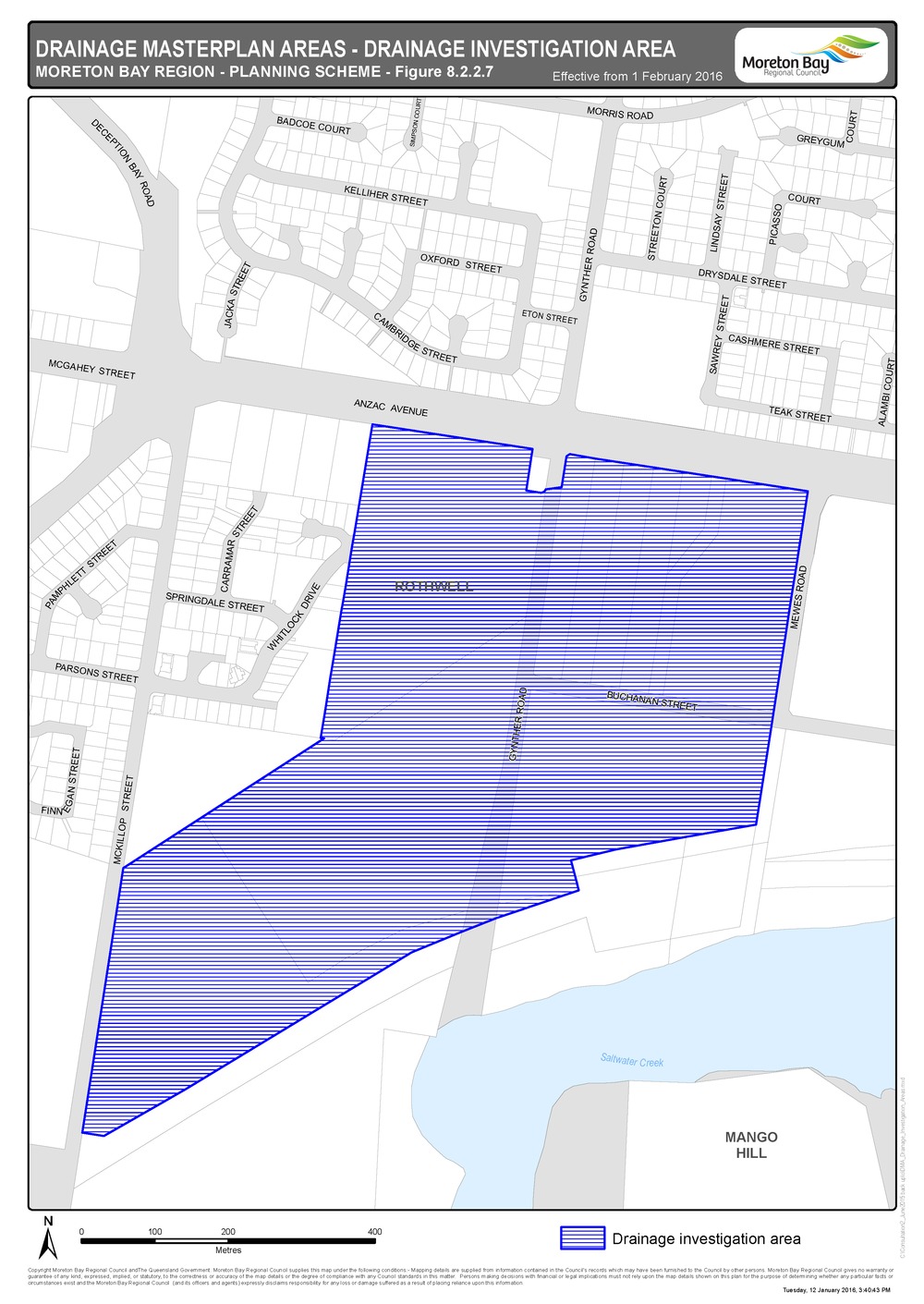 Figure 8.2.2.8 - Deception Bay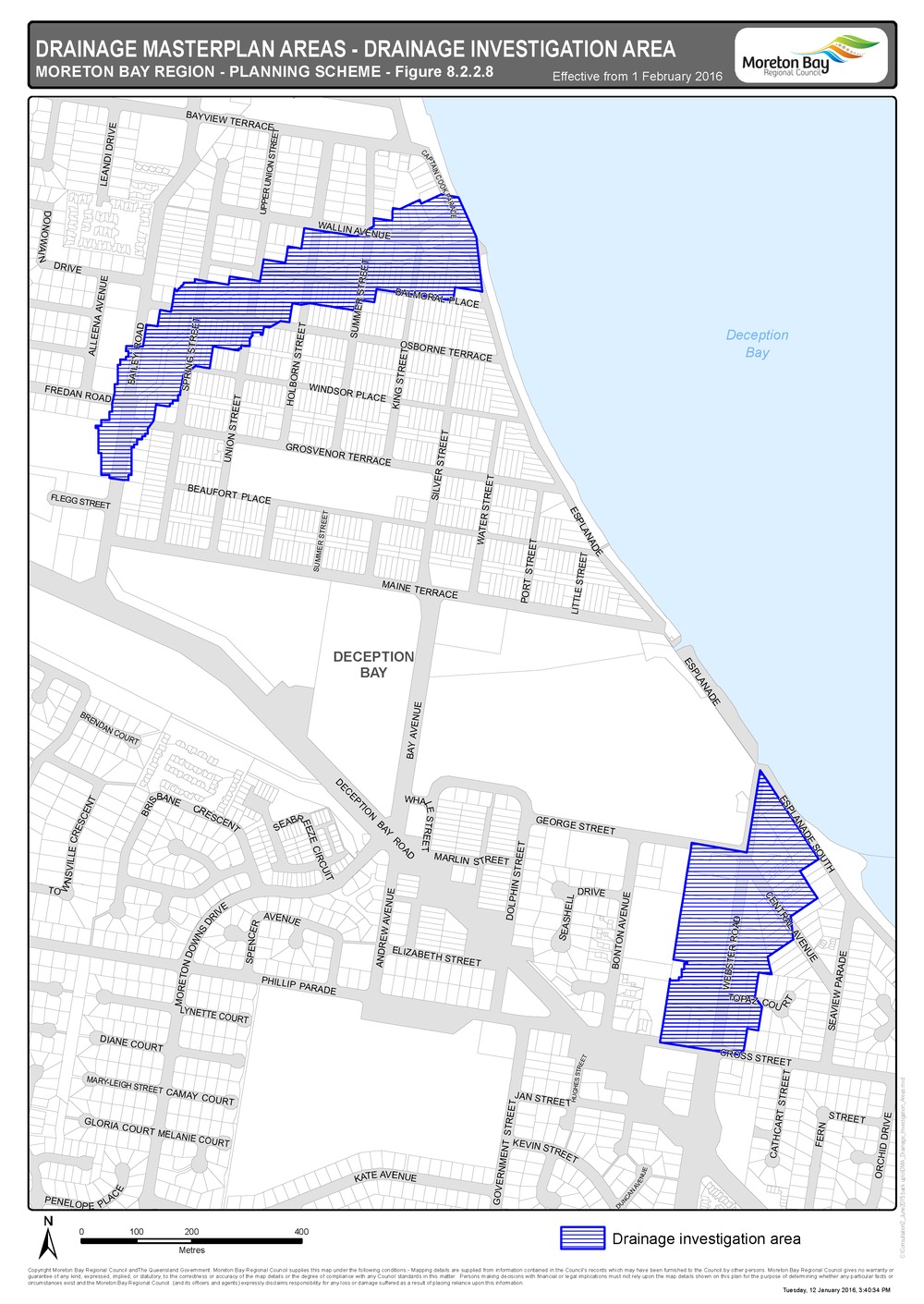 Figure 8.2.2.9 - Burpengary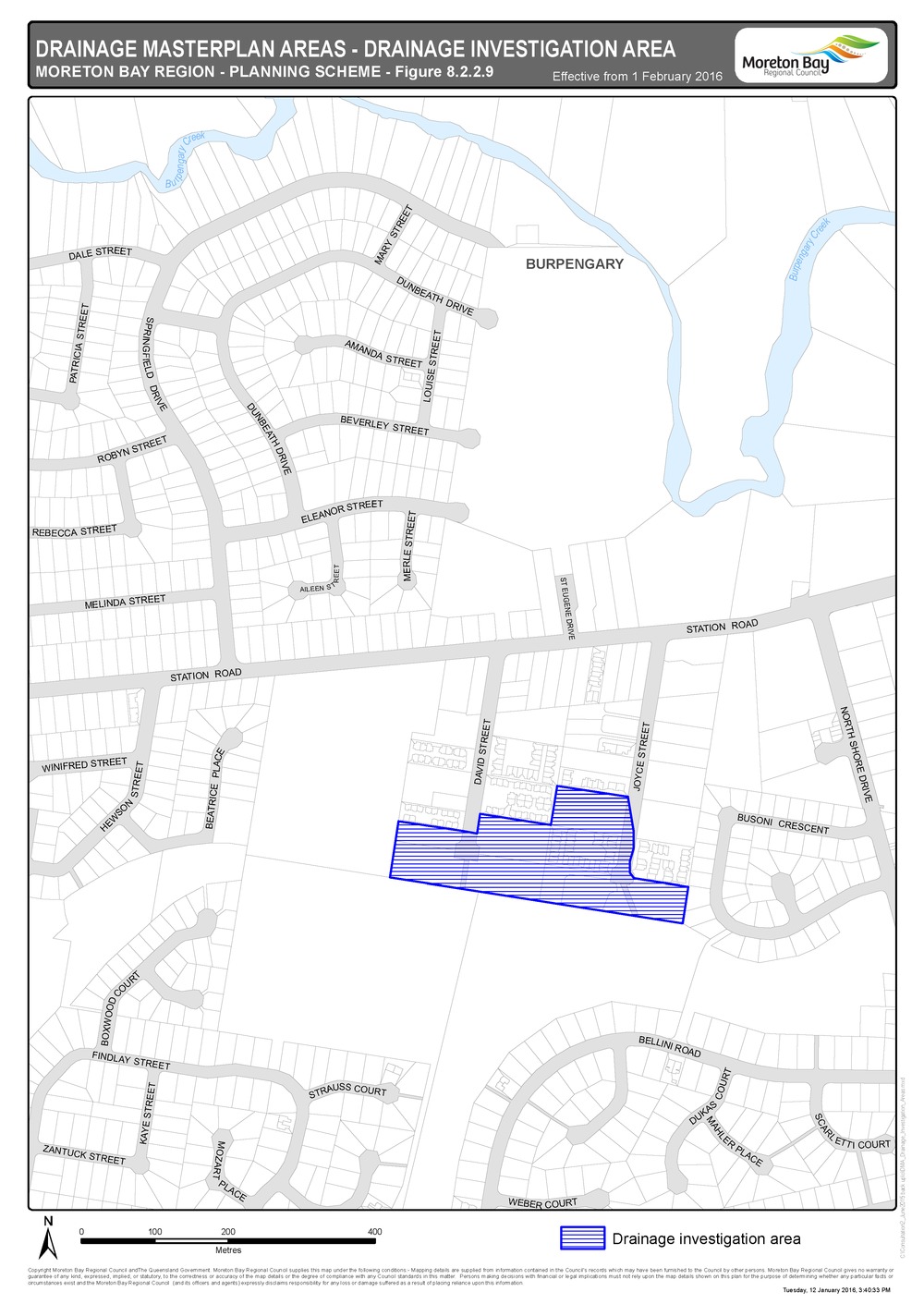 Figure 8.2.2.10 - Caboolture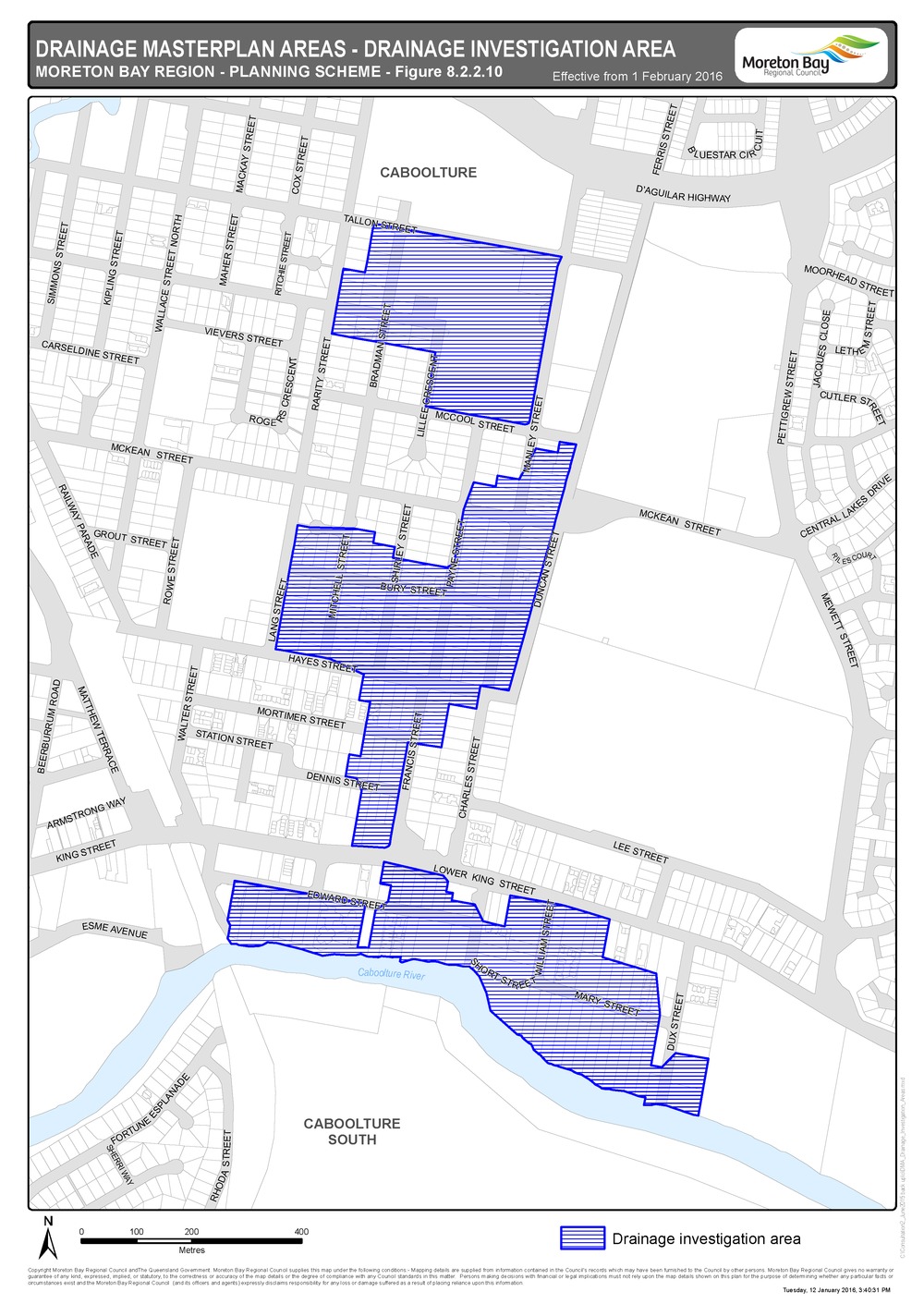 Table 8.2.2.1 Requirements for accepted development - Flood hazard overlayRequirements for accepted developmentRequirements for accepted developmentE ComplianceYesNoCouncil confirmationSection A – If for accepted development subject to requirements for material change of use in an existing buildingSection A – If for accepted development subject to requirements for material change of use in an existing buildingSection A – If for accepted development subject to requirements for material change of use in an existing buildingSection A – If for accepted development subject to requirements for material change of use in an existing buildingRAD1Development ensures that new building materials utilised as a consequence of the change of use for habitable and non-habitable rooms below the flood planning level in Table 8.2.2.3 have a high water resistance. Section B – If for accepted development subject to requirements other than a material change of use in an existing buildingSection B – If for accepted development subject to requirements other than a material change of use in an existing buildingSection B – If for accepted development subject to requirements other than a material change of use in an existing buildingSection B – If for accepted development subject to requirements other than a material change of use in an existing buildingRAD2Development ensures that a habitable floor level that is the subject of the development is located, designed and constructed to the flood planning level in Table 8.2.2.3. RAD3Development ensures that a finished floor level the subject of the development is located, designed and constructed to the flood planning level in Table 8.2.2.3. RAD4Development ensures that building materials for non-habitable rooms below the flood planning level in Table 8.2.2.3 have a high water resistance. RAD5Development on land below the level of the Defined Flood Event involving earthworks complies with the requirements of Table 8.2.2.4 ‘Fill Requirements’ and does not increase the potential for erosion, scour or flood damage either on the premises or on other premises, public land, watercourses, roads or infrastructure or elsewhere in the floodplain. RAD6Development that involves a hazardous chemical ensures the hazardous chemical is located and stored at or above the flood planning level in Table 8.2.2.3. RAD7Development for a Park ensures works are provided in accordance with the requirements set out in Appendix B of the Planning scheme policy - Integrated design. RAD8Development for an Advertising device is located, designed and constructed to resist the hydrostatic and hydrodynamic forces as a result of inundation by the Defined Flood Event.  Table 8.2.2.3 Flood planning level for a habitable floor (residential development) and a non-habitable floor (non-residential development) and levels for hazardous chemicalsTable 8.2.2.3 Flood planning level for a habitable floor (residential development) and a non-habitable floor (non-residential development) and levels for hazardous chemicalsTable 8.2.2.3 Flood planning level for a habitable floor (residential development) and a non-habitable floor (non-residential development) and levels for hazardous chemicalsFlood planning areaDefined freeboardFlood planning levelFlood planning area (east of the Bruce Highway and inside the Erosion Prone Area in the Coastal hazard overlay)500mmDefined Flood Event + 500mmFlood planning area (east of the Bruce Highway and outside the Erosion Prone Area in the Coastal hazard overlay)300mmDefined Flood Event + 300mmFlood planning area (west of the Bruce Highway)750mmDefined Flood Event + 750mmNote - If the premise is subject to another overlay which states a flood planning level, the flood planning level that provides the highest level of immunity applies. Note - If the premise is subject to another overlay which states a flood planning level, the flood planning level that provides the highest level of immunity applies. Note - If the premise is subject to another overlay which states a flood planning level, the flood planning level that provides the highest level of immunity applies. Note - If the premise is subject to another overlay which states a flood planning level, the flood planning level that provides the highest level of immunity applies. Note - If the premise is subject to another overlay which states a flood planning level, the flood planning level that provides the highest level of immunity applies. Table 8.2.2.4 Fill RequirementsTable 8.2.2.4 Fill RequirementsFlood planning areaFill levelLand in the High risk area included in the Limited development zone.No filling permitted.Land in the High risk area not included in the Limited development zone.No filling permitted.Land in the Medium risk area and not located in a Drainage investigation area.No filling permitted.Land located in a Drainage investigation area identified on Figures 8.2.2.1 to 8.2.2.10.Filling in accordance with the relevant adopted Drainage master plan.Land in the Balance flood planning area.Filling permitted - Development Footprint as a minimum to the Defined Flood Event.